Native Studies Unit One Summative AssignmentTo begin fulfilling the overall expectations of this curriculum, you will prepare a Visual-Verbal Report, describing and analyzing Aboriginal culture and its interaction with Europeans over the past 500 years.You may use whatever media you wish (printed report, poster, Prezi, PowerPoint, diorama) so long as it fulfills the requirements listed below.Your report must:Describe key elements of Aboriginal culture, including specific examplesSummarize the story of European contact from earliest times to the 20th centuryAnalyze the conflict between these two cultures“Analyze” in this case means explain why the relationship between these sovereign nations was full of so much conflictYour report must not:“Borrow” any significant phrases from my Prezis, or any other source for that matter.Any evidence of plagiarism will result in a rejected stamp and a do-overIf you’re not sure if  you’ve plagiarized, I can help you with thatIn other words, it’s time to take off the training wheels and actually show me that you’ve learned something. You do that by communicating this information in words that are your own.AssessmentIf you’re doing this right, your story will make correct use of many, if not all, of the following terms and concepts:AboriginalInuitFirst NationsMetisTime ImmemorialThe ThuleEurope (and Europeans)CultureNationSovereigntyPantheism / monotheismSustainabilitySymbiosisEldersOral TraditionsCollectivism / individualismSelf-governanceSymbolsCeremonyForm follows functionIsumaCanadian regionsCoureur du boisBison, sea otter, beavers, etc.MichifLouis RielInfrastructure (railways, electricity, etc.)Natural resourcesManufactured goodsVikings!TradeMilitary AlliancesRupert’s Land / Hudson’s Bay CompanyEconomyPemmicanColonialismConfederationReservationsStereotypesRed River ValleyScripsAssimilationMarginalizationGenocideResidential schoolsThe Indian Act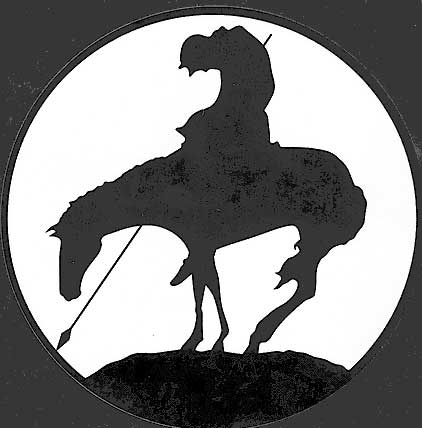 Criteria / LevelLevel 4Level 3Level 2Level 1KnowledgeReport is loaded with tons of relevant, accurate detailReport has a considerable amount of relevant, accurate detailReport has some relevant, accurate detailReport contains limited, relevant, accurate detailThinkingAnalysis is very insightful Analysis is considerably insightfulAnalysis is somewhat insightfulReport contains limited insightApplicationAll terms and jargon are applied correctlyMost terms and jargon are applied correctlySome terms and jargon are applied correctlyA few terms are applied correctlyCommunicationReport is very well organized and a pleasure to readReport is considerably well organized and easy to readReport is somewhat well organized and readableYeah, I was able to read it after I got the pages in the correct order